Сегодня,   в Международный день инвалидов, хочется послать Вам лучик солнца и частичку радости, пожелать верных друзей и крепкой любви близких, наслаждения и удовольствия от своих увлечений и интересов, мирного неба, благополучия, верного здоровья и хорошего настроения!                                                          Пусть надежда сердце согревает,
Пусть сомненья, словно снег, подтают,
                                                         Пусть сбываются все лучшие мечты,
Пусть для Вас цветут все лучшие цветы!

                                                           Пусть Ваш дом уютным очень будет,
Пусть о Вас не забывают люди,
                                                           Пусть заполнят Вашу жизнь друзья,
Будет любящей, внимательной семья!С добрыми пожеланиями,Глава Китаевского сельсовета                                           О.Н.Евглевская.Сегодня,   в Международный день инвалидов, хочется послать Вам лучик солнца и частичку радости, пожелать верных друзей и крепкой любви близких, наслаждения и удовольствия от своих увлечений и интересов, мирного неба, благополучия, верного здоровья и хорошего настроения!Пусть надежда сердце согревает,
                                                         Пусть сомненья, словно снег, подтают,
Пусть сбываются все лучшие мечты,
                                                         Пусть для Вас цветут все лучшие цветы!

Пусть Ваш дом уютным очень будет,
                                                         Пусть о Вас не забывают люди,
Пусть заполнят Вашу жизнь друзья,
                                                         Будет любящей, внимательной семья!С добрыми пожеланиями,Глава Китаевского сельсовета                                              О.Н.Евглевская.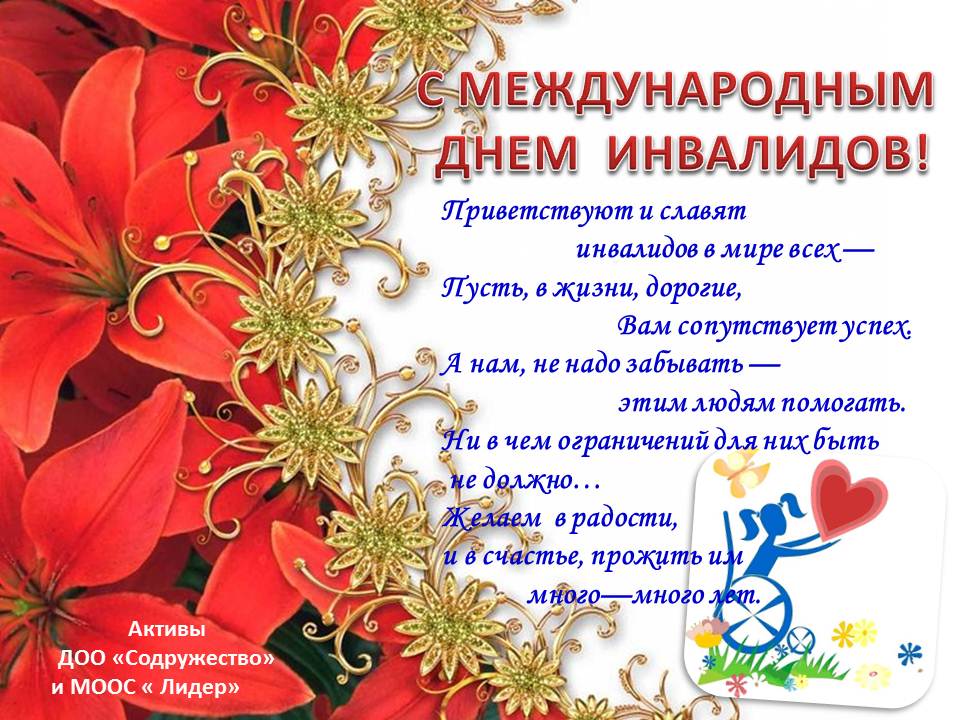 